                 Экспериментальная деятельность на тему «Вулканы»    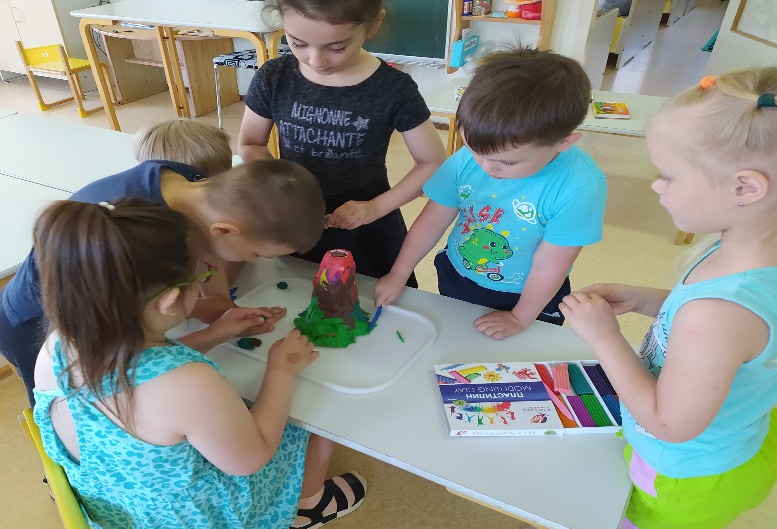 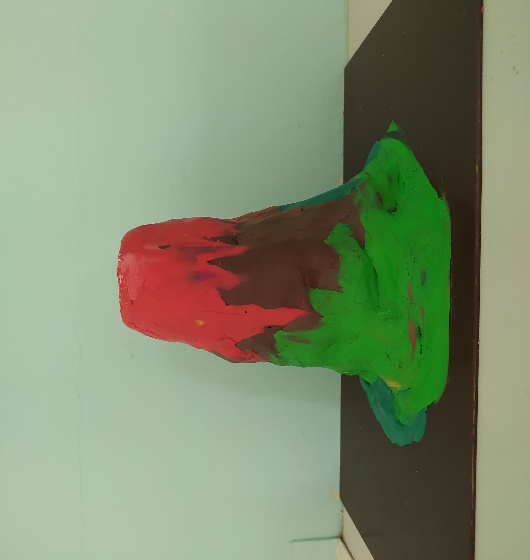 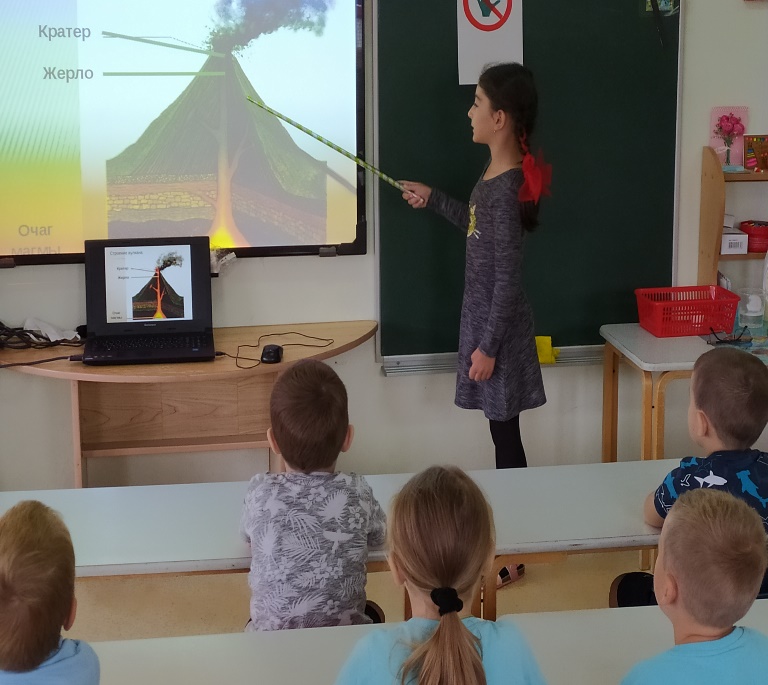 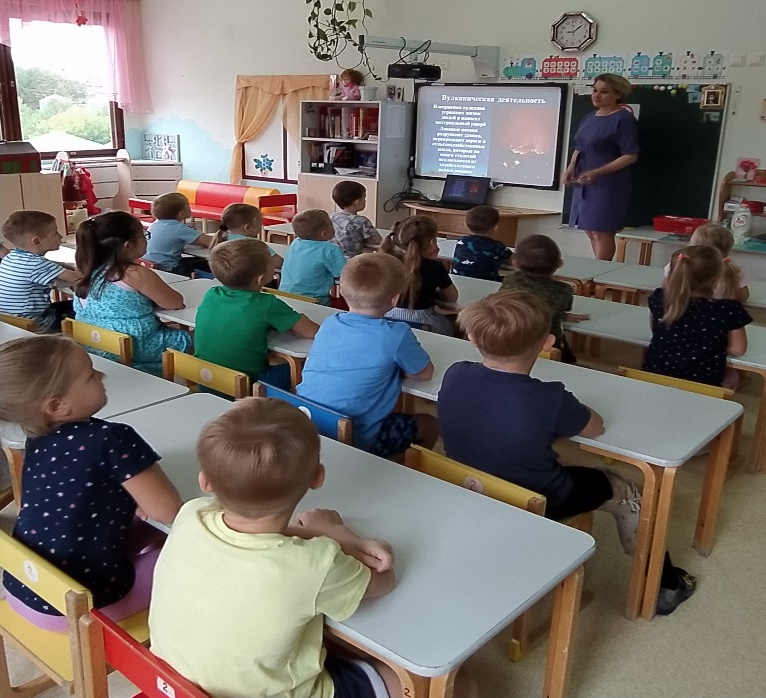 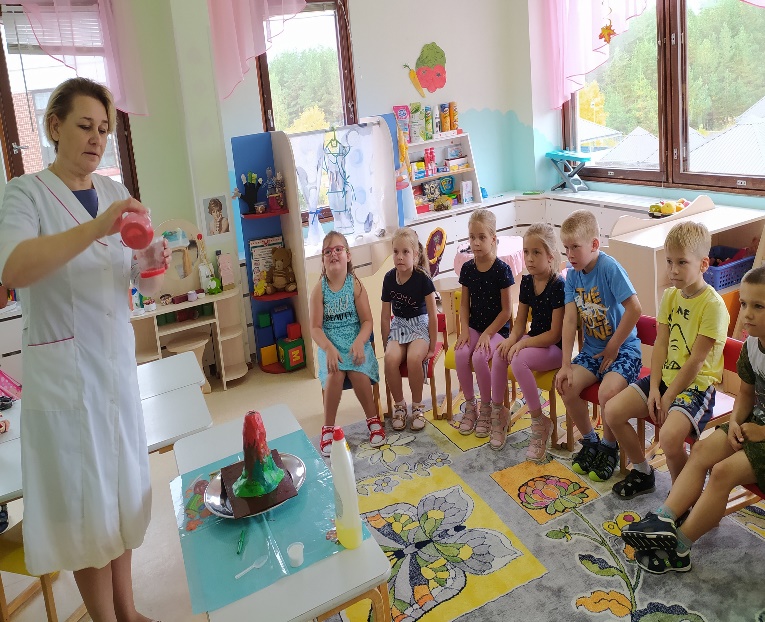 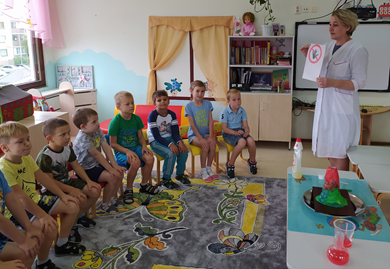 